Maturitní témata PRO PRAKTICKOU MATURITNÍ ZKOUŠKUObor vzdělání:	EKONOMIKA A PODNIKÁNÍ	Školní rok:	2021/2022Kód:			63-41-M/01Zaměření:		Bezpečnost a právoŽáci si vylosují téma a následně vypracují zadané úkoly, které souvisí se založením a činností obchodní firmy.TÉMATA:Výroba a prodej dámské kabelkyVýroba a prodej dámského parfémuVýroba a prodej sportovních potřeb (tenisové rakety)Výroba a prodej domácích spotřebičů (varné konvice)Bio restauraceCukrárna – výroba a prodej dortůVýroba a prodej pánské pracovní aktovkyVýroba a prodej pánského parfémuProdejna a servis mobilních telefonůVýroba a prodej sýrůVýroba a prodej pracovního diářeBurger bistro – výroba a prodej burgerůVýroba a prodej čokoládyPražírna a prodej kávyČajovna – příprava čajových směsí a jejich prodejSalatérie – výroba a prodej čerstvých salátůVýroba a prodej medových produktůŠití a prodej svatebních šatůVýroba a prodej bio kosmetikyVýroba a prodej keramikyTruhlárna – výroba a prodej nábytkuÚKOLY K JEDNOTLIVÝM TÉMATŮM:Vytvoření firemní identity prostřednictvím následujících prvků: název firmy, vymezení právní formy, sídlo firmy, vize a slogan.Vymezení 5 základních okruhů CSR (Corporate Social Responsibility) v grafické podobě vhodné pro prezentaci na webových stránkách společnosti.Výpočet mezd zaměstnanců a sestavení zúčtovací a výplatní listiny.Vytvoření inzerátu s nabídkou volného pracovního místa.Sestavení pracovní smlouvy a mzdového výměru.Tvorba dokumentace z oblasti BOZP.Příprava základní dokumentace související s GDPR.Sestavení závazné objednávky.Vystavení faktury.Analýza bodu zvratu.Vyplnění cestovního příkazu a výpočet cestovních nákladů.Výpočet daňových odpisů.V Mostě dne 02.09.2021                                                                                                      	Ing. Lucie Machuldová                                                                                                                   ředitelka školy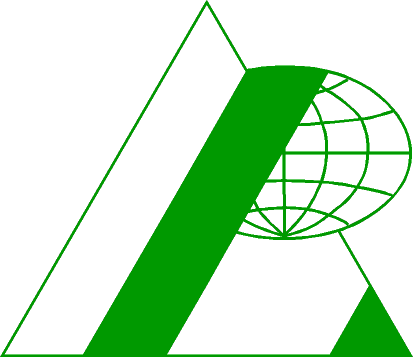 Střední  ODBORNÁ  ŠKOLA  pODNIKATELSKá, s. r. o.Most, Topolová 584, PSČ 434 47